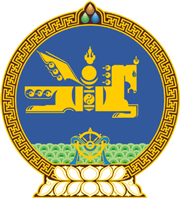 МОНГОЛ УЛСЫН ХУУЛЬ2022 оны 12 сарын 09 өдөр                                                                  Төрийн ордон, Улаанбаатар хот    МОНГОЛ УЛСЫН ЗАСГИЙН ГАЗРЫН      ТУХАЙ ХУУЛЬД НЭМЭЛТ, ӨӨРЧЛӨЛТ      ОРУУЛАХ ТУХАЙ1 дүгээр зүйл.Монгол Улсын Засгийн газрын тухай хуулийн 20 дугаар зүйлийн 5 дахь хэсгийн 8 дахь заалтад доор дурдсан агуулга бүхий дэд заалт нэмсүгэй: “-төр, хувийн хэвшлийн түншлэлийн төсөв, санхүүгийн удирдлага болон хяналт.”2 дугаар зүйл.Монгол Улсын Засгийн газрын тухай хуулийн 20 дугаар зүйлийн 5 дахь хэсгийн 2 дахь заалтын “-концесс, төр-хувийн хэвшлийн түншлэлийн асуудал;” гэснийг “-төр, хувийн хэвшлийн түншлэлийн асуудал;” гэж өөрчилсүгэй. 3 дугаар зүйл.Энэ хуулийг Төр, хувийн хэвшлийн түншлэлийн тухай хууль хүчин төгөлдөр болсон өдрөөс эхлэн дагаж мөрдөнө. МОНГОЛ УЛСЫНИХ ХУРЛЫН ДАРГА 					Г.ЗАНДАНШАТАР